	      Obec Štitáre, Pri prameni 14, 951 01 Štitáre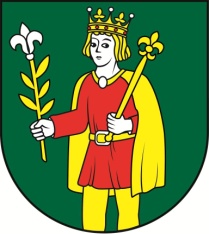 ___________________________________________________________________Voľby do orgánov samosprávy obcí10. novembra 2018Obec Štitáre, v zastúpení starostkou obce Ing. Zuzanou Vinkovičovou, v súlade s § 19 ods. 4, Zákona č. 180/2014 Z. z. o podmienkach výkonu volebného práva a o zmene a doplnení niektorých zákonovVymenúva Nagyovú Valériuza zapisovateľku volebnej komisie v Obci Štitáre.							Ing. Zuzana Vinkovičová							  Starostka obce ŠtitáreKontaktné údaje:Valéria NagyováOcÚ Štitáre, Pri Prameni 125/14tel.: 037/6528828, 0918/320846e-mail: obecnyurad@stitare.sk